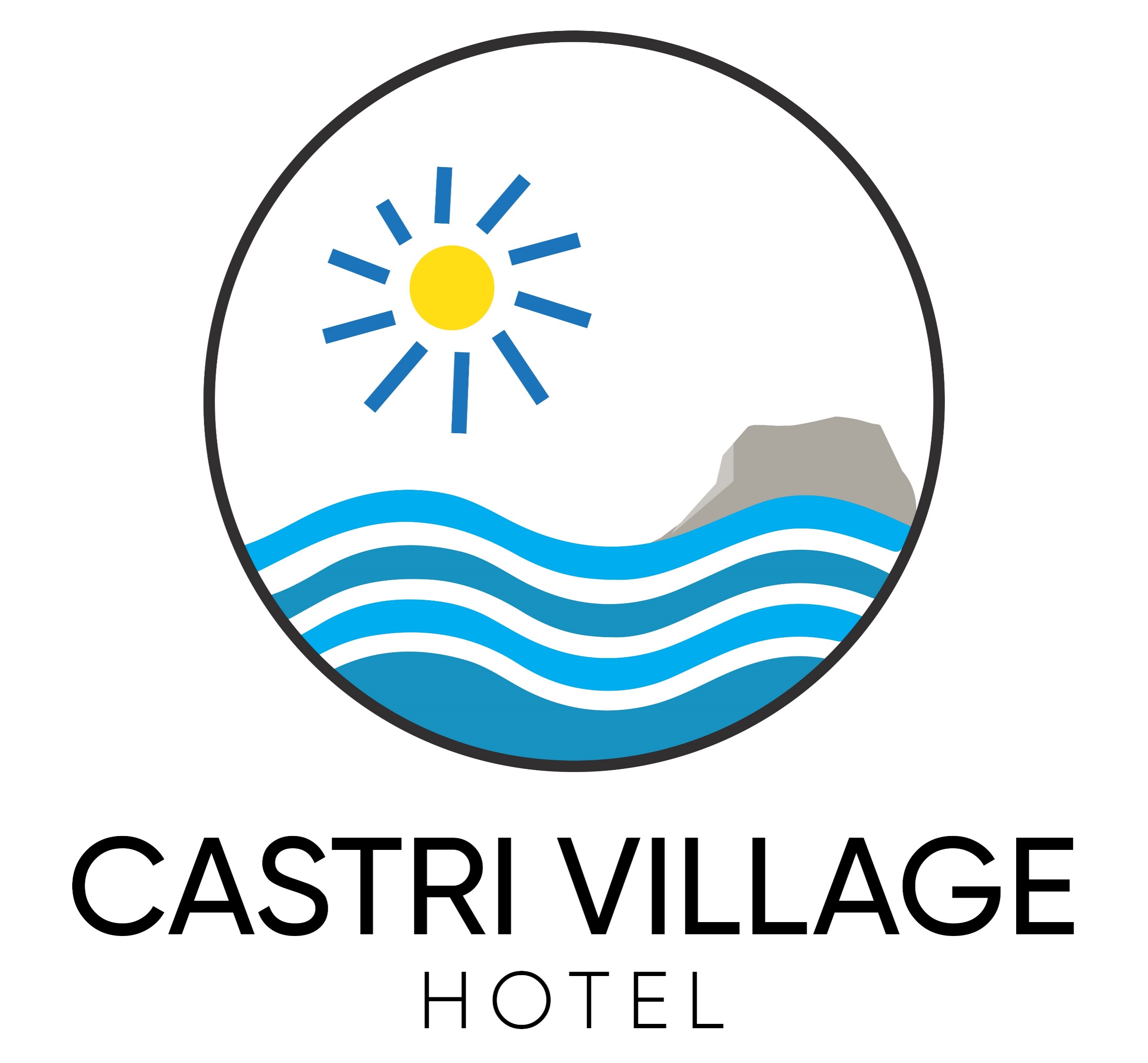 ΓΝΩΣΤΟΠΟΙΗΣΗΠΡΟΣ ΣΠΟΥΔΑΣΤΕΣ ΕΝΔΙΑΦΕΡΟΜΕΝΟΥΣΓΙΑ ΠΡΑΚΤΙΚΗ ΑΣΚΗΣΗΤο ξενοδοχειακό μας συγκρότημα, το οποίο βρίσκεται 20 χλμ.περίπου ανατολικά της Σητείας , μόλις 4 χλμ. από το ξακουστό Φοινικόδασος Βάϊ καιαποτελείται από ξενοδοχείο 3 αστέρων και επιπλωμένα διαμερίσματαμε  πισίνα εστιατόριο και μπαρ, συνολικήςδυναμικότητας περίπου 130 κλινών,ΔΕΧΕΤΑΙ σπουδαστές για εποχιακή πρακτική άσκηση στις εξής ειδικότητες:1 Βοηθός μαγείρου1 ρεσεψιονίστ – front officeΠαρέχονται:Μισθός - επίδομα πρακτικήςΔιαμονή εντός του ξενοδοχείουΠλήρης διατροφήΆριστο εργασιακό περιβάλλονΔυνατότητα μόνιμης απασχόλησης και εξέλιξηςΑπαραίτητα προσόντα :- Καλή γνώση Αγγλικών- επαγγελματική εμφάνιση και συμπεριφορά  Για περισσότερες πληροφορίες, επικοινωνήστε μαζί μας στο ξενοδοχείο:Υπεύθυνη: Πόπη ΑρετάκηΤηλέφωνο: 28430-61100Κινητό: 6981104607.email: castrivillagecrete@gmail.com URL: www.castrivillage.grΓΝΩΣΤΟΠΟΙΗΣΗΠΡΟΣ ΣΠΟΥΔΑΣΤΕΣ ΕΝΔΙΑΦΕΡΟΜΕΝΟΥΣΓΙΑ ΠΡΑΚΤΙΚΗ ΑΣΚΗΣΗΤο ξενοδοχειακό μας συγκρότημα, το οποίο βρίσκεται 20 χλμ.περίπου ανατολικά της Σητείας , μόλις 4 χλμ. από το ξακουστό Φοινικόδασος Βάϊ καιαποτελείται από ξενοδοχείο 3 αστέρων και επιπλωμένα διαμερίσματαμε  πισίνα εστιατόριο και μπαρ, συνολικήςδυναμικότητας περίπου 130 κλινών,ΔΕΧΕΤΑΙ σπουδαστές για εποχιακή πρακτική άσκηση στις εξής ειδικότητες:1 Βοηθός μαγείρου1 ρεσεψιονίστ – front officeΠαρέχονται:Μισθός - επίδομα πρακτικήςΔιαμονή εντός του ξενοδοχείουΠλήρης διατροφήΆριστο εργασιακό περιβάλλονΔυνατότητα μόνιμης απασχόλησης και εξέλιξηςΑπαραίτητα προσόντα :- Καλή γνώση Αγγλικών- επαγγελματική εμφάνιση και συμπεριφορά  Για περισσότερες πληροφορίες, επικοινωνήστε μαζί μας στο ξενοδοχείο:Υπεύθυνη: Πόπη ΑρετάκηΤηλέφωνο: 28430-61100Κινητό: 6981104607.email: castrivillagecrete@gmail.com URL: www.castrivillage.gr